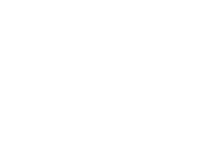 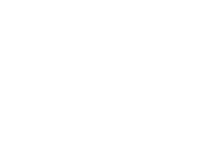 RECORDING SPECIFICATIONS FOR PLATS, PUD, CONDOS, ANNEXATIONS, SURVEYS, AND CICs.Recording Requirements C.R.S. 38-50-101EACH PLAT BROUGHT TO THE COUNTY CLERK AND RECORDER MUST BE SUBMITTED IN EITHER AN ORIGINAL PAPER OR ELECTRONIC FORMAT AND:Have original signatures; Have all the original seals; Have at least TEN-POINT type; Have all legible images; andBe 18” wide x 24” long with a minimum of 2” margin on the left and a minimum of ½” margins at the top, bottom and right side as specified by county requirements. When submitting in an ORIGINAL PAPER FORMAT plat must:  	Be printed on paper or dimensionally stable polyester sheets such as CRONAR, MYLAR, or any other product of equal quality;Be white and without water marks; Be heavy bonded;Have no staples or other binding; andHave no impression seals;When submitting in an ELECTRONIC FORMAT plat must:Have a minimum resolution of 300 dots per inch.Filing/Copy fees•Recording fees are $13.00 for the first page and $10.00 for each additionalpage per document•Paper Map copies 18” x 24” are available at $5.00 per page.•Emailed Map copies are available at $0.25 per page.Special Requirements•ANNEXATION PLATS (City only) 1 – Original Mylar or Heavy Bonded paper (18” x 24”)1 – Original Ordinance plus 2 certified copies of OrdinanceSurveysSurveys are deposited with the Community and Economic Development Department unless specified needing to be recorded. https://www.adcogov.org/online-resources*Oversized maps will not be acceptedAvailable eRecording Vendors and Contact InformationCorporation Service Company (CSC)
Phone: 866-652-0111
Website: https://www.erecording.com/Simplifile
Phone: 800.460.5657
Website: https://simplifile.com/e-recording/eRecording Partners
Phone: 888.325.3365
Website: https://www.goepn.com/If you have any questions, please call our office at 720-523-6020